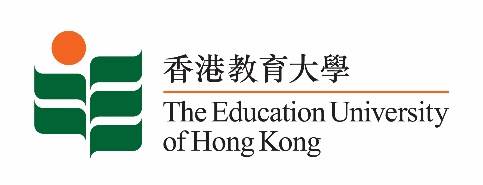  致： 	传媒机构采访主任	(共 1页)																    6 November 2020To :		News Editors			(total: 1 page)香港教育大学2020年11月9至22日可供采访之活动一览The Education University of Hong Kong (EdUHK) Events Calendar for 9 to 22 November 2020
本校诚邀　贵机构派员采访下列活动。传媒查询，请联络教大传讯处（电话：2948 6050）。
You are cordially invited to cover the events below. For media enquiries, please contact the Communications Office at 2948 6050. 因应2019冠状病毒疫情，以下活动或有人数限制，传媒请预先向主办部门登记。In light of the COVID-19 pandemic, there may be restrictions on the number of participants for the following event(s). Please contact the respective organiser(s) / department(s) for prior registration.教大大埔校园 （新界大埔露屏路十号） / EdUHK Tai Po Campus (10 Lo Ping Road, Tai Po, New Territories) 日期Date时间Time活动Event地点Venue主办部门及公众查询Organiser &Public Enquiry 备注Remarks2020-11-212 - 4 pm 新高中视觉艺术科应试策略讲座Seminars on DSE Visual Arts Exam Strategies 2020讲者 / Speaker: 
刘仲严博士、谭祥安博士、Laurence James Wood教授、黄素兰博士、顺德联谊总会梁銶琚中学陈蔚芝老师、教大学生

Dr Lau Chung-yim, Dr Thomas Tam Cheung-on, Professor Laurence James Wood, Dr Wong So-lan, Ms Chan Wai-chi from Shun Tak Fraternal Association Leung Kau Kui College, EdUHK students在线讲座ZOOM主办部门 / Organiser:文化与创意艺术学系 Department of Cultural and Creative Arts
查询 / Enquiries: 罗小姐 Miss Law电邮 / Email: lawsy@eduhk.hk电话 / Tel: 2948 8735 免费报名，欢迎各界人士参加。
Free Registration. All are welcome.报名方法 / Registration： https://anonmachg2.eduhk.hk/machform/view.php?id=29700725截止报名日期 / Deadline：2020-11-15